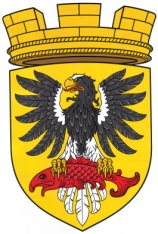 МУНИЦИПАЛЬНОЕ ОБРАЗОВАНИЕ«ЕЛИЗОВСКОЕ ГОРОДСКОЕ ПОСЕЛЕНИЕ»Собрание депутатов Елизовского городского поселенияТРЕТИЙ СОЗЫВ, ТРИДЦАТЬ ВТОРАЯ СЕССИЯРЕШЕНИЕ № 587г. Елизово   								        26 сентября 2019 года О     принятии     «Положения     об удостоверении Главы Елизовского городского          поселения           в Камчатском крае»	Рассмотрев проект Решения «О принятии  Положения об удостоверении Главы Елизовского городского поселения в Камчатском крае», в соответствии с Федеральным законом от 06.10.2003 № 131-ФЗ «Об общих принципах организации местного самоуправления в Российской Федерации», статьей 7 Закона Камчатского края от 26.04.2010 № 416 «О гарантиях осуществления полномочий депутата, члена выборного органа местного самоуправления, выборного должностного лица местного самоуправления в Камчатском крае», Уставом Елизовского городского поселенияСобрание депутатов Елизовского городского поселенияРЕШИЛО:1. Принять Положение об удостоверении Главы Елизовского городского поселения в Камчатском крае согласно приложению к настоящему Решению.2. Настоящее Решение вступает в силу после дня его официального опубликования.Глава Елизовского городского поселения – председатель Собрания депутатовЕлизовского городского поселения					           Е.И.Рябцева Приложение к Решению Собрания депутатов Елизовского городского поселения от 26.09.2019 года № 587ПОЛОЖЕНИЕОБ УДОСТОВЕРЕНИИ ГЛАВЫЕЛИЗОВСКОГО ГОРОДСКОГО ПОСЕЛЕНИЯВ КАМЧАТСКОМ КРАЕ1. Настоящее Положение разработано в соответствии со статьей 7 Закона Камчатского края от 26.04.2010 № 416 «О гарантиях осуществления полномочий депутата, члена выборного органа местного самоуправления, выборного должностного лица местного самоуправления в Камчатском крае» и устанавливает общие требования к порядку изготовления и выдачи удостоверения Главы Елизовского городского поселения (далее соответственно – «Положение», «Удостоверение»).2. Удостоверение является документом, подтверждающим полномочия Главы Елизовского городского поселения (далее – Глава поселения).3. Удостоверение изготавливается в соответствии с описанием, установленным приложением к настоящему Положению. 4. Изготовление удостоверения обеспечивается аппаратом Собрания депутатов Елизовского городского поселения на основании решения Собрания депутатов Елизовского городского поселения об избрании Главы поселения.5. Удостоверение подписывается Главой поселения.6. Выдача удостоверения производится в течение 14 календарных дней со дня избрания Главы поселения.7. Удостоверение не подлежит передаче другому лицу.8. Удостоверение выдается на весь период срока полномочий Главы поселения.9. По истечении срока полномочий Главы поселения либо в случае досрочного прекращения срока его полномочий удостоверение не позднее 5 календарных дней со дня окончания полномочий подлежит возврату в аппарат Собрания депутатов Елизовского городского поселения Приложение 		к «Положению об удостоверении Главы                                                                              	 Елизовского городского поселения                                                                       				        в Камчатском крае»ОПИСАНИЕУДОСТОВЕРЕНИЯ ГЛАВЫ ЕЛИЗОВСКОГО ГОРОДСКОГО ПОСЕЛЕНИЯ  В КАМЧАТСКОМ КРАЕУдостоверение изготавливается в виде книжки в твердой обложке красного цвета размером 95 x 65 мм.На лицевой стороне обложки шрифтом № 18 помещается слово: «УДОСТОВЕРЕНИЕ», выполненное тиснением золотой краской.На левой внутренней стороне удостоверения с левой стороны - место для фотографии 30 x 40 мм, под фотографией в две строки размещена надпись: «дата выдачи удостоверения: ____________ г.», справа размещены Герб Камчатского края и Герб Елизовского городского поселения, под ними надпись в три строки: «Елизовское городское поселение в Камчатском крае», внизу по центру в две строки размещена надпись: «Удостоверение действительно до окончания срока полномочий».На правой внутренней стороне удостоверения вверху помещается надпись: «УДОСТОВЕРЕНИЕ», под ней в две строки вписывается фамилия, имя, отчество, ниже в четыре строки размещена надпись – «Глава Елизовского городского поселения в Камчатском крае, избран __________ г.».Внизу слева в две строки расположена надпись: «Глава Елизовского городского поселения», справа место для подписи и Ф.И.О. Главы Елизовского городского поселения.Подпись Главы Елизовского городского поселения и фотография скрепляются печатью Собрания депутатов Елизовского городского поселения.